Больше двигаться – ещё одно важное условие, чтобы сохранить здоровье в пожилом возрасте. Психогигиена в пожилом возрастеЕсли сказать проще, это забота о состоянии вашей собственной психики (памяти, мышлении, эмоциях и т.д.) и заключается она в том, чтобы:• тренировать свою память и мышление;• продумать и организовать свою деятельность;• чередовать интенсивную работу с периодами расслабления и отдыха;• прилагать максимум усилий для ликвидации отрицательных эмоций;• сохранять хорошее настроение и оптимистическое отношение к жизни.• избегать стрессовых ситуаций.Это важно в любом возрасте, но в пожилом возрасте – просто необходимо!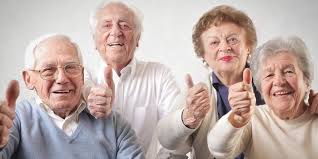 Исключить курение, алкоголь.Алкоголь - одна из главных причин падений, тяжелых травм и смертельных исходов пожилых людей.Регулярно проходить профилактические медицинские осмотры – необходимо для поддержания здоровья, и активного долголетия.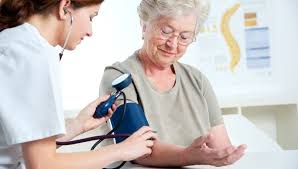 Для выбора вида спорта по душе, следует обязательно получить разрешение врача, особенно при наличии хронических заболеваний. Заботьтесь о своем здоровье, потому что ваше здоровье – в ваших руках.Лучший способ продлить жизнь – не укорачивать её. В любом возрасте очень важно ценить жизньво всех ее красках и беречь здоровье!Составитель: специалист по социальной работе - Ипполитова М.А.ГОАУСОН «Ковдорский КЦСОН»Отделение социального обслуживания на домусо срочным социальным обслуживанием Основы здоровья в пожилом возрасте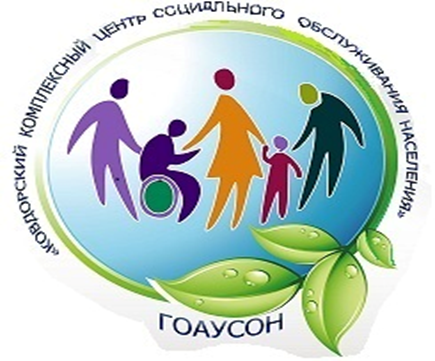 2020г.г.КовдорВ настоящее время медицина может гарантировать, что каждый из нас может жить не менее 80 лети почти не болеть. Врачи научились предотвращать инфаркт миокарда и мозговой инсульт, поддерживать здоровье у больных сахарным диабетом и другими хроническимизаболеваниями, излечивать многие злокачественные опухоли, которыевыявляются на ранних стадиях, и не допускать развития инфекционных болезней. Однако для этого мы сами должны активно участвовать в сохранении и укреплении своегоздоровья. По данным ВОЗна состояние здоровья человека и фактическую продолжительность жизни влияют следующие факторы:• Индивидуальный образ жизни – на 50%.• Наследственность – на 20%.• Климат – на 20%.• Услуги системы здравоохранения – на 10%.Первым и самым важным секретом долголетия является ведение здорового образа жизни. Здоровый образ жизни пожилых людей долженВключать в себя:• Оптимальное питание.• Двигательную активность.• Психогигиену.• Исключение курения, алкоголя.• Регулярное прохождение профилактических осмотров для раннего выявления заболеваний исвоевременного лечения.Рациональное питание.В основу питания людей старших возрастов должны быть положены следующие принципы.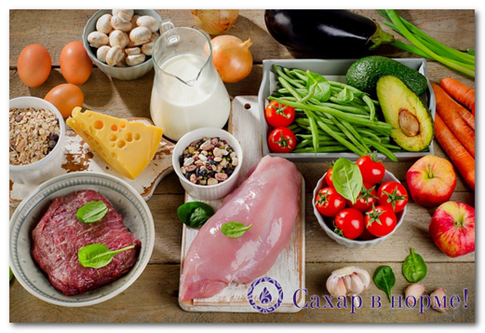 Снижение общей калорийности пищевого рациона – пожалуй, одно из наиболее важных требований.	В пожилом возрасте калорийность питания должна составлять 2100–2400 кал.Питание должно быть не толькоразнообразным, но и полезным:• Ограничение потребления продуктов с высоким содержанием холестерина • Употреблять продукты, богатые клетчаткой • Есть как можно больше продуктов, богатых жирными кислотами• Есть сезонные фрукты и овощи. • Выбирать нежирные белковые продукты • Ограничить количество жареной и соленой пищиОсобое внимание должно быть уделено продуктам, богатым витаминами, фолиевой кислотой, минеральными элементами.Необходимо питаться разнообразно в любом возрасте! Исключение возникает только приналичии какого-либо заболевания, в этом случае свою диету обсуждать вместе с лечащим врачом.)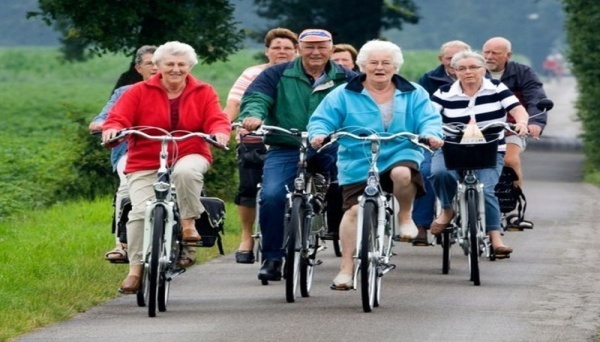 